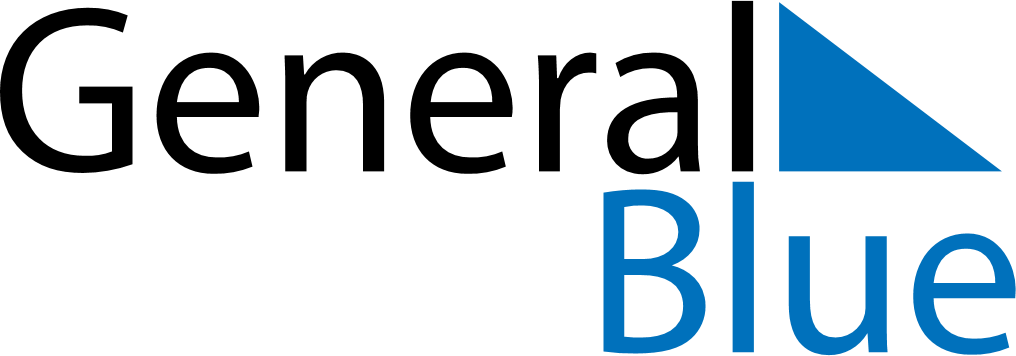 June 2024June 2024June 2024June 2024June 2024June 2024June 2024Salama, GuatemalaSalama, GuatemalaSalama, GuatemalaSalama, GuatemalaSalama, GuatemalaSalama, GuatemalaSalama, GuatemalaSundayMondayMondayTuesdayWednesdayThursdayFridaySaturday1Sunrise: 5:30 AMSunset: 6:28 PMDaylight: 12 hours and 57 minutes.23345678Sunrise: 5:30 AMSunset: 6:28 PMDaylight: 12 hours and 58 minutes.Sunrise: 5:30 AMSunset: 6:28 PMDaylight: 12 hours and 58 minutes.Sunrise: 5:30 AMSunset: 6:28 PMDaylight: 12 hours and 58 minutes.Sunrise: 5:30 AMSunset: 6:29 PMDaylight: 12 hours and 58 minutes.Sunrise: 5:30 AMSunset: 6:29 PMDaylight: 12 hours and 59 minutes.Sunrise: 5:30 AMSunset: 6:29 PMDaylight: 12 hours and 59 minutes.Sunrise: 5:30 AMSunset: 6:29 PMDaylight: 12 hours and 59 minutes.Sunrise: 5:30 AMSunset: 6:30 PMDaylight: 12 hours and 59 minutes.910101112131415Sunrise: 5:30 AMSunset: 6:30 PMDaylight: 13 hours and 0 minutes.Sunrise: 5:30 AMSunset: 6:30 PMDaylight: 13 hours and 0 minutes.Sunrise: 5:30 AMSunset: 6:30 PMDaylight: 13 hours and 0 minutes.Sunrise: 5:30 AMSunset: 6:31 PMDaylight: 13 hours and 0 minutes.Sunrise: 5:30 AMSunset: 6:31 PMDaylight: 13 hours and 0 minutes.Sunrise: 5:30 AMSunset: 6:31 PMDaylight: 13 hours and 0 minutes.Sunrise: 5:31 AMSunset: 6:32 PMDaylight: 13 hours and 0 minutes.Sunrise: 5:31 AMSunset: 6:32 PMDaylight: 13 hours and 1 minute.1617171819202122Sunrise: 5:31 AMSunset: 6:32 PMDaylight: 13 hours and 1 minute.Sunrise: 5:31 AMSunset: 6:32 PMDaylight: 13 hours and 1 minute.Sunrise: 5:31 AMSunset: 6:32 PMDaylight: 13 hours and 1 minute.Sunrise: 5:31 AMSunset: 6:33 PMDaylight: 13 hours and 1 minute.Sunrise: 5:32 AMSunset: 6:33 PMDaylight: 13 hours and 1 minute.Sunrise: 5:32 AMSunset: 6:33 PMDaylight: 13 hours and 1 minute.Sunrise: 5:32 AMSunset: 6:33 PMDaylight: 13 hours and 1 minute.Sunrise: 5:32 AMSunset: 6:33 PMDaylight: 13 hours and 1 minute.2324242526272829Sunrise: 5:32 AMSunset: 6:34 PMDaylight: 13 hours and 1 minute.Sunrise: 5:33 AMSunset: 6:34 PMDaylight: 13 hours and 1 minute.Sunrise: 5:33 AMSunset: 6:34 PMDaylight: 13 hours and 1 minute.Sunrise: 5:33 AMSunset: 6:34 PMDaylight: 13 hours and 1 minute.Sunrise: 5:33 AMSunset: 6:34 PMDaylight: 13 hours and 1 minute.Sunrise: 5:33 AMSunset: 6:34 PMDaylight: 13 hours and 0 minutes.Sunrise: 5:34 AMSunset: 6:35 PMDaylight: 13 hours and 0 minutes.Sunrise: 5:34 AMSunset: 6:35 PMDaylight: 13 hours and 0 minutes.30Sunrise: 5:34 AMSunset: 6:35 PMDaylight: 13 hours and 0 minutes.